РОССИЙСКАЯ ФЕДЕРАЦИЯХанты-Мансийский автономный округ-Югра, Березовский районМуниципальное бюджетное учреждение дополнительного образования "ИГРИМСКИЙ ЦЕНТР ТВОРЧЕСТВА"(МБУ ДО ИЦТ)ОКПО 45795422, ИНН 8613005242, КПП 861301001Лицензия на осуществление образовательной деятельности №2178 от 28.02.2022г.09.06.2022г.                                                                                                     №143ОтчётДОПОЛНИТЕЛЬНОЙ ОБЩЕОБРАЗОВАТЕЛЬНОЙ ОБЩЕРАЗВИВАЮЩЕ ПРОГРАММЫФИЗКУЛЬТУРНО - СПОРТИВНОЙ НАПРАВЛЕННОСТИ«Спортик»2021-2022 УЧЕБНЫЙ ГОДПодготовила: Зорькина Н.НВ 2021 - 2022 учебном году мною была проделана работа по программе дополнительного образования физкультурной-спортивной направленности «Спортик»,Численность -35 ребенка.Дети были поделены на 2 подгруппы.Возраст: 5-7 летКоличество занятий в неделю – 2 часа.По результатам итоговой аттестации:Высокий уровень _________22_____челСредний уровень___________11____ челНизкий уровень__________0______челОдин ребенок не посещал занятия, отпуск.Физическое направление кружковой работы было выбрано не случайно т.к. дошкольное воспитание сверху донизу должно быть пронизано заботой о физическом здоровье ребенка и его психологическом благополучии. Актуальной задачей физического воспитания является поиск эффективных средств, совершенствования развития двигательной сферы детей дошкольного возраста на основе формирования у них потребности в движениях. Развитие интереса к движениям проводится на основе жизненной потребности ребенка быть сильным, смелым, ловким при взаимодействии со сверстниками. Для малыша-дошкольника двигаться так же естественно, как дышать, есть, пить, спать. Ни для кого не секрет, что наши дети много сидят не только дома у телевизоров и компьютеров, но и на учебных занятиях в детском саду. Это, в свою очередь, отрицательно влияет на характер их умственной работоспособности. Таким образом, кружковая работа «Спортик» представляет собой программный материал дополнительного образования, нацеленный, прежде всего на воспитание здорового образа жизни и сохранение здоровья, повышение уровня двигательной активности детей. Дошкольники получают приятные эмоции от победы над своим неумением, от понимания того, что они делают что – то очень важное для своего здоровья.Цель программы – укрепление здоровья, физическое и личностное развитие детей, формирование мотивации к занятиям физической культурой и спортом посредством подвижных игр.Задачи: обучающие- осваивать теоретические знания по физической культуре, гигиене физического воспитания, технике безопасности;развивающие- развивать физические и личностные качества детей, двигательные умения и навыки;- формировать навыки здорового образа жизни, а также навыки соревновательной деятельности;воспитательные-     воспитывать чувство самостоятельности, ответственности. - содействовать воспитанию ценностного отношения к оборудованию и материалам. - воспитывать коммуникабельность, коллективизм, взаимопомощь и взаимовыручку, сохраняя свою индивидуальность. В результате работы:дети научились следить за своей осанкой, правильно выполнять физ. и дыхательные упражнения, научились расслаблять мышцы под релаксационную музыку, выполняли упражнения для снятия мышечного напряжения глаз. Тем самым прививала привычку к здоровому образу жизни.у детей была закреплена и совершенствована техника ходьбы и бега, ползания по скамейке, лазания по шведской стенке, передачи мяча различными способами, броска на дальность, прыжков, метания в цель;у детей были развиты психофизические качества: сила, быстрота, ловкость, координация движений;дети стали настойчивее, целеустремлённые, выдержаннее.Также проводились физкультурные развлечения с использованием подвижных игр - это всегда зрелищные и радостные события. Их ждут, к ним готовятся, они надолго остаются в памяти детей.Считаю, что поставленная цель в данной программе была достигнута, задачи выполнены.Это подтверждается успехом детей на губернаторских состязаниях - ребята улучшили свой результат по сравнению с прошлым годом, тестовые задания команда выполнила и заняла 2 место, в ходе соревнований «Веселые старты» наша команда заняли первое место.Так же за 2021-2022 учебный год снизился процент заболеваемости в данной группе детей. В заключение хотелось бы отметить, что эффективность оздоровительной работы с детьми способствует собственная физическая активность педагога, когда он не только организатор, но и активный участник детских подвижных игр и физических упражнений, когда он стимулирует двигательную активность детей собственным примером. Внедрение дополнительного образования показало, что это эффективная организационно - методическая форма физической подготовки детей старшего дошкольного возраста обеспечивает оптимальный уровень нагрузки и постепенное формирование необходимых физических навыков. Это подчеркивает значимость и необходимость дальнейшего использования работы дополнительного образования «Спортик» в нашей дошкольной образовательной организации.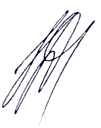 	Директор                                                    Н.М.Дубинина	ул. Строителей, 1, п. Игрим,Березовский р-н,Ханты-Мансийский автономный округ-Югра, Тюменская обл., 628146 Тел./факс (34674) 3-10-35, тел./факс 3-29-64E-mail: dyuc-2009@yandex.ruАдрес сайта: www.duyc.ru